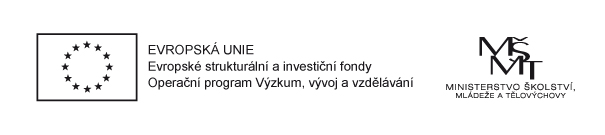 Setkání:Bc. Michaela Veselá – Zdravotnický záchranářTéma setkání:První pomoc nejen u dětíTermín setkání:4.11.2021 od 16:00hod. Místo setkání:Základní škola a Mateřská škola Vinařice, okr. Kladno, VI. ulice, 273 07, Vinařice, budova MŠ třída Soviček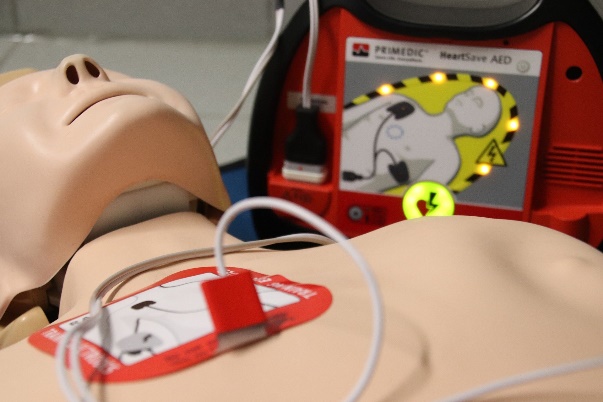 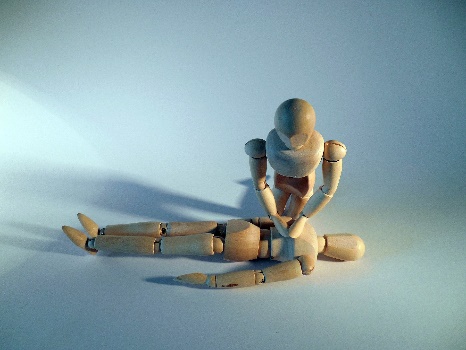 Na všechny se těšíme.